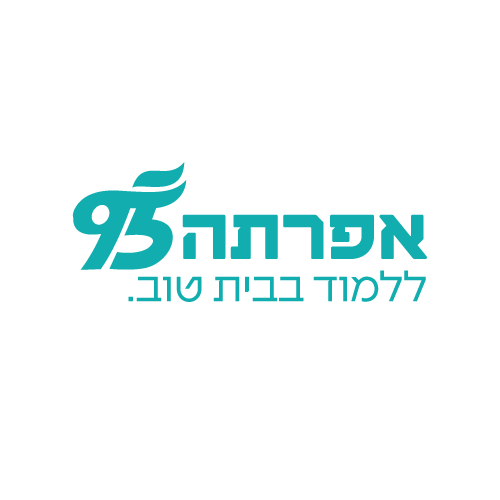 פורמט לסילבוסמס' הקורס: שם הקורס: שם המרצה: היקף הקורס:  ש"ש ניתן ב: סמסטר א' / סמסטר ב' / שנתי  / מרוכזאופי הקורס: לדוגמה: שיעור/ תרגיל / סדנה/ מקוון/ למידה עצמית/ עבודה מעשיתתנאי מוקדם: (אם יש)מטרות הקורס:	 (ניתן לציין יותר מ-2 מטרות. רצוי למקד את המטרות לפי תחומים: תחום הידע, מיומנות ההוראה, תחום המחקר וכו')1.2.מבנה הקורס/נושאי הקורס:	רשימת הנושאים לפי סדר ההוראה במהלך השנה (מס' הנושאים לפי שיקול המרצה)1.2.3.4. דרישות הקורס :(ניתן לאחד עם מרכיבי הציון)מרכיבי הציון:	תרגילים/ מבחן / עבודה / עבודת סיכום יש לציין את מרכיבי הציון באחוזים (נוכחות בשיעור איננה מרכיב בציון)ציון עובר בקורס (לפי תקנון המכללה)תוצרי הלמידה אשר מצופה שהסטודנט ישיג מהקורס (ניתן לשלב את תוצרי הלמידה עם המטרות המוזכרות לעיל. לשיקול המרצה)ביבליוגרפיה: נא לרשום כל פריט לפי השיטה של מדעי החברה, או לפי השיטה של מדעי הרוח.  נוהלי רישום ביבליוגרפי מצורפים בקבציםחובהחשוב לציין שפריטי החובה כוללים גם פריטים שאינם מחייבים קריאה עצמית, אך החומר נלמד בכיתה ויופיע בבחינה לקורס שנתי רצוי 4 עד 6 פריטים לקריאת חובה, בהיקף של 20-25 עמודים כל אחד. מחצית מהפריטים מחמש השנים האחרונות. יש להוסיף לפחות שני מאמרי קריאה באנגלית. לקורס סמסטריאלי רצוי 2  עד 3  פריטים לקריאת חובה, בהיקף של 20-25 עמודים כל אחד.  מחצית מהפריטים מחמש השנים האחרונות. יש להוסיף לפחות מאמר קריאה אחד באנגלית.*לקורסים מקוונים רצוי לדרוש.קריאת רשותחובה  להוסיף רשימה של קריאת רשות, לפחות כמספר פריטי החובה. חלק מפריטי הרשות צריכים גם הם להיות מעודכנים מחמש השנים האחרונות. ניתן להיעזר בצוות הספרייה,  באיתור  פריטים ביבליוגרפיים עדכניים. מקורות נוספים ואתרים במדור זה ניתן להכניס חומר "קלאסי" ובסיסי לתחום. מקורות אלה מהווים משאב נוסף לשימוש הסטודנטיות.